8 сентября 2017 года 20 обучающихся 3-5 классов                                            ГКОУ РО Пролетарской   школы-интерната                                                    посетили Саратовский «Зоокомплекс»     Зоопарк — это всегда радость. Особенно для обучающихся школы-интерната. Такой праздник  ребятам подарили  генеральный директор «Зоокомплекса» Виталий Валерьевич Гаспарпян и его коллектив. Цель посещения мероприятия   -   воспитание  бережного отношения обучающихся к природе, животному миру, организация досуга и полноценной интеграции в общество. Во время посещения зоопарка обучающиеся  получили возможность увидеть экзотических животных: лис разных видов, львов, обезьян, енотов, собак, рысь, оленей, бурых медведей, волков, пони, а также разных птиц – от голубей и уток до грифов и павлинов. Работники зоопарка с удовольствием рассказывали ребятам о животных, отвечали на вопросы.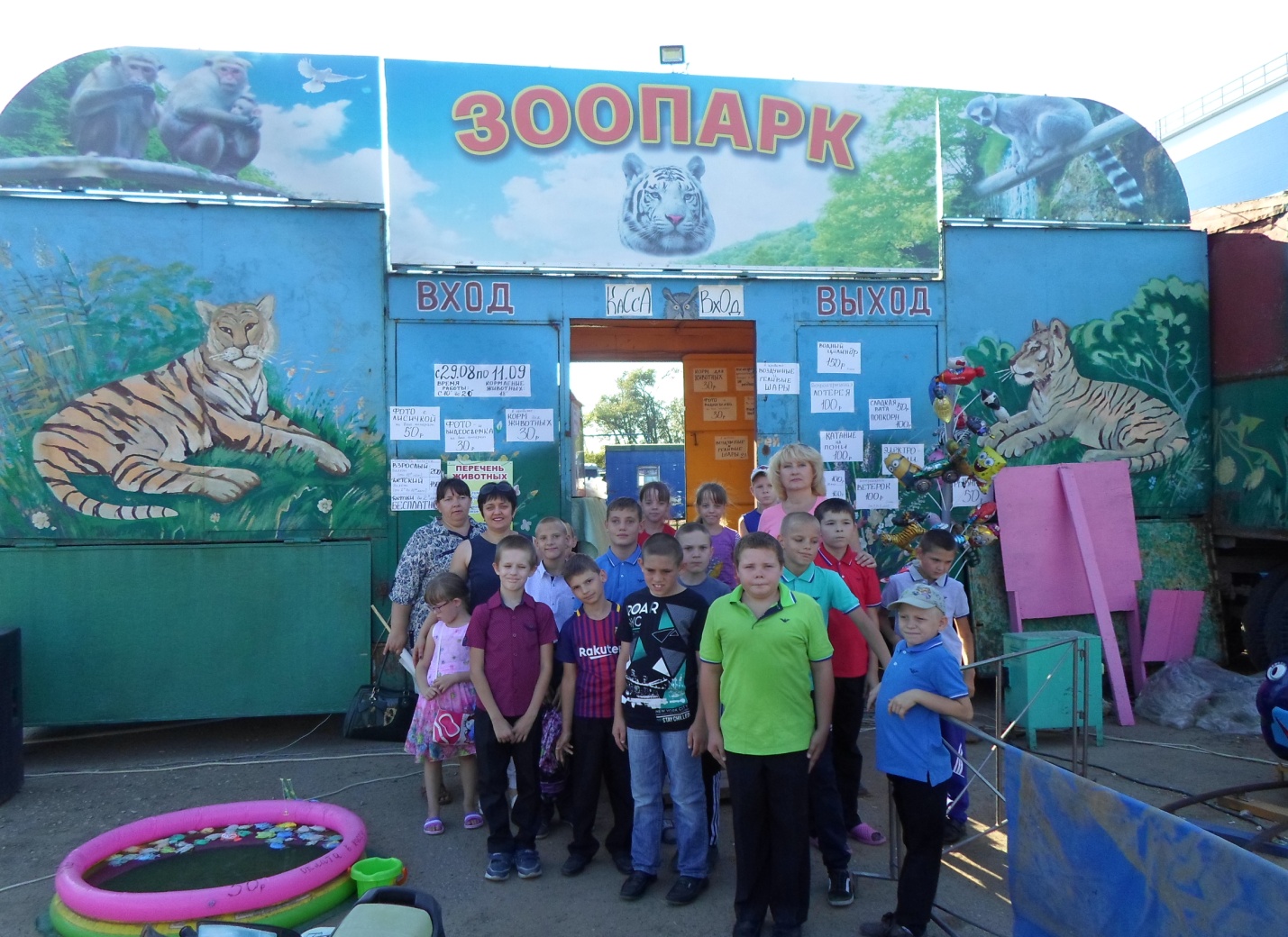 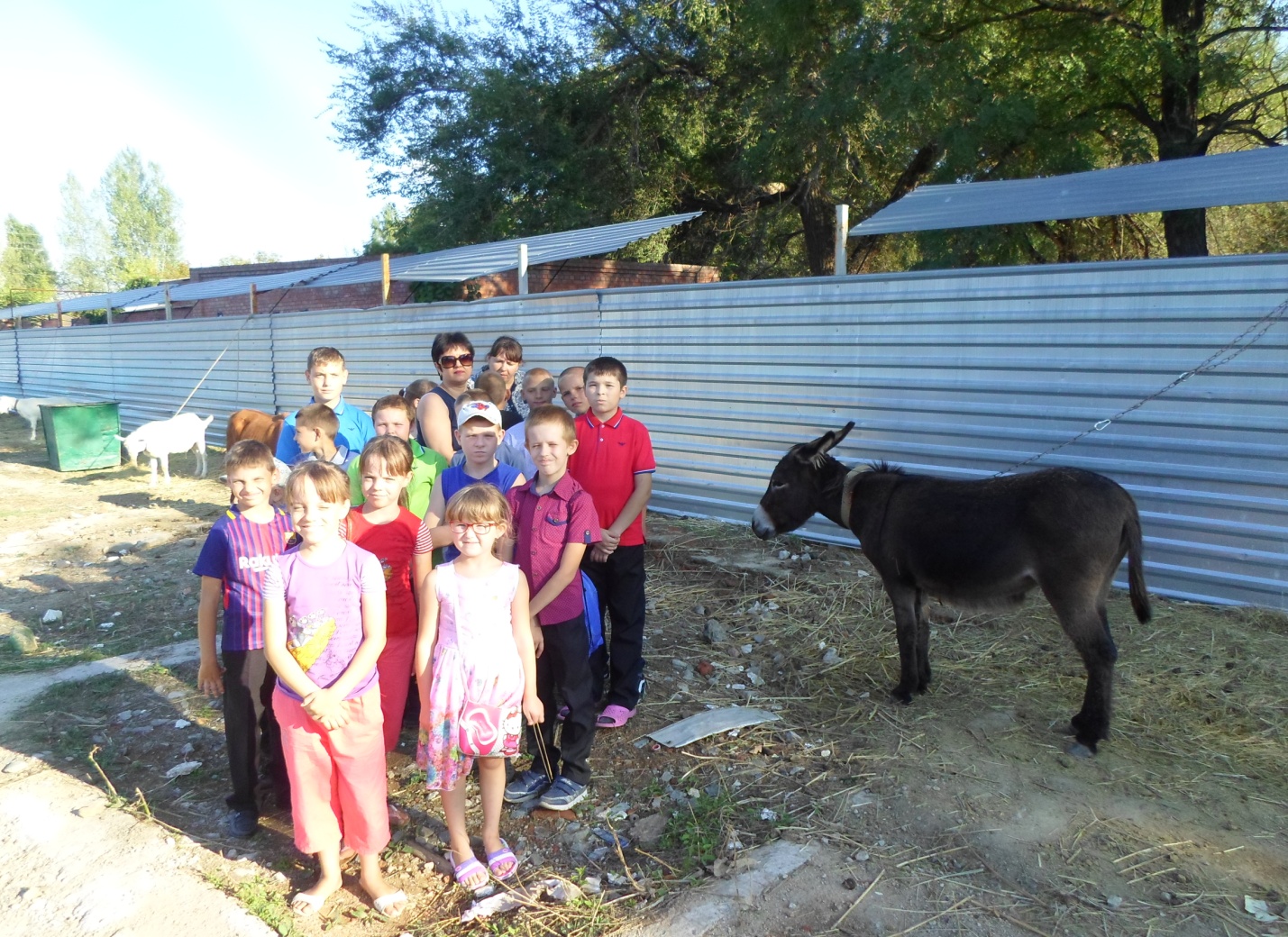 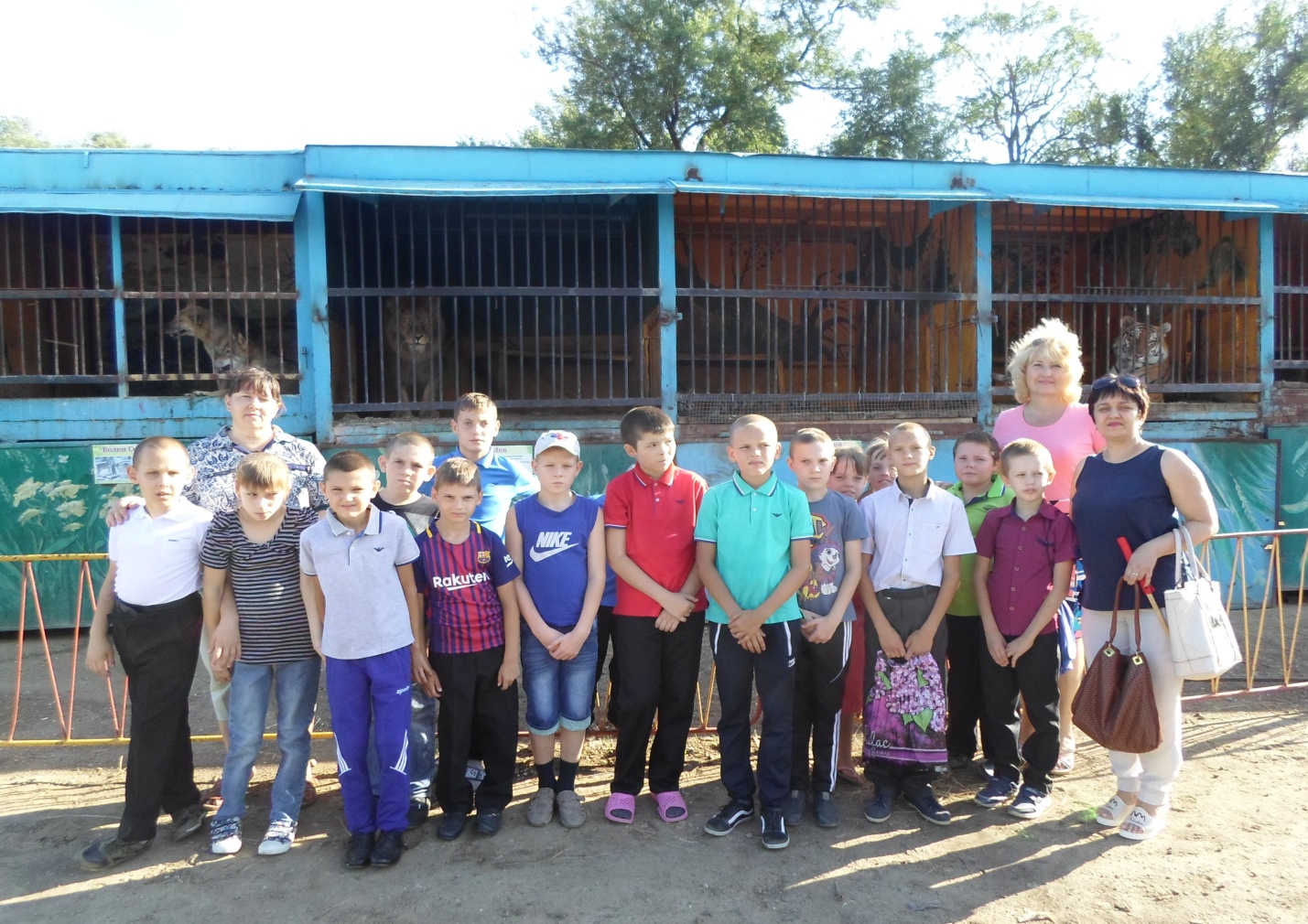 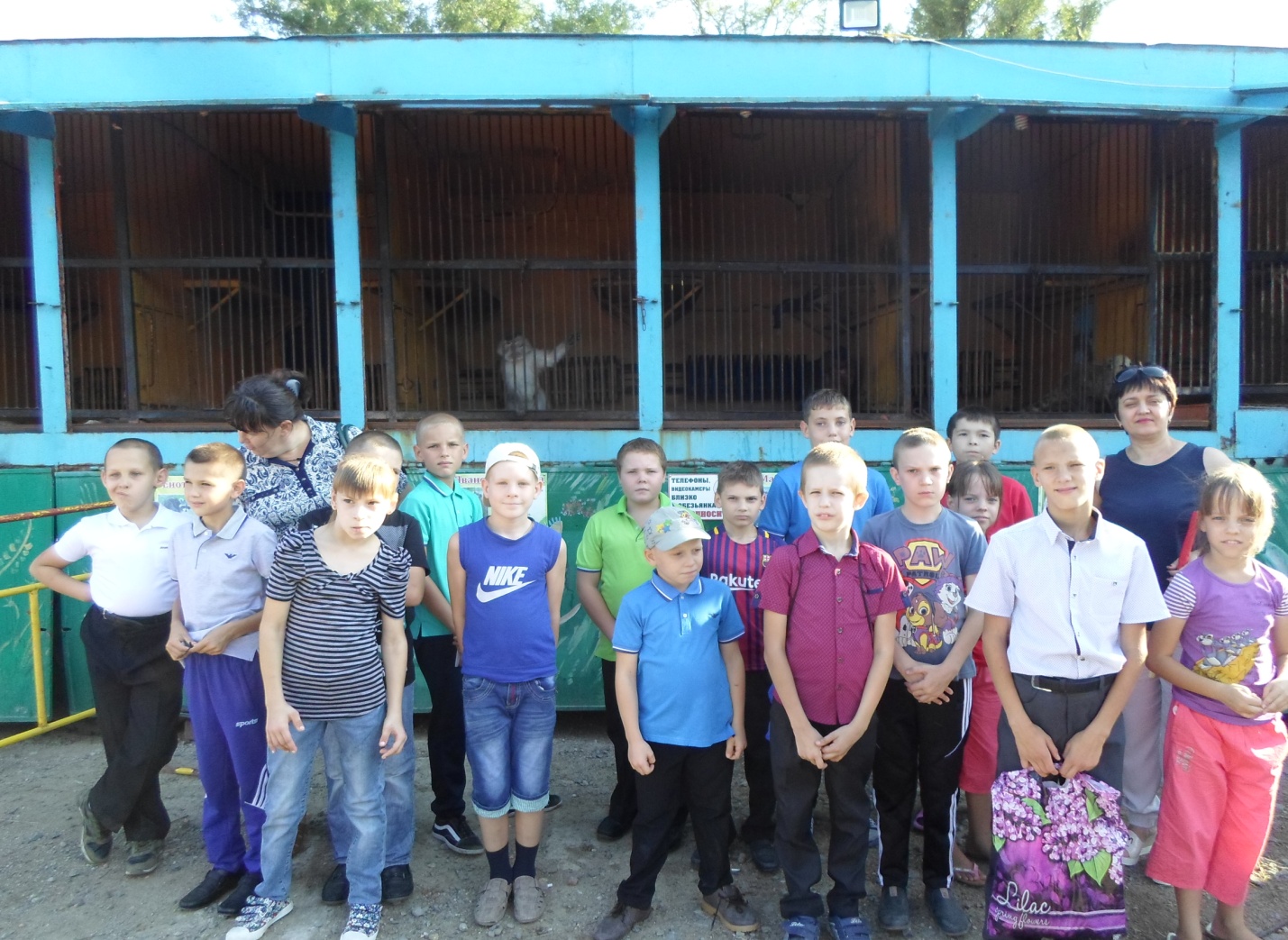 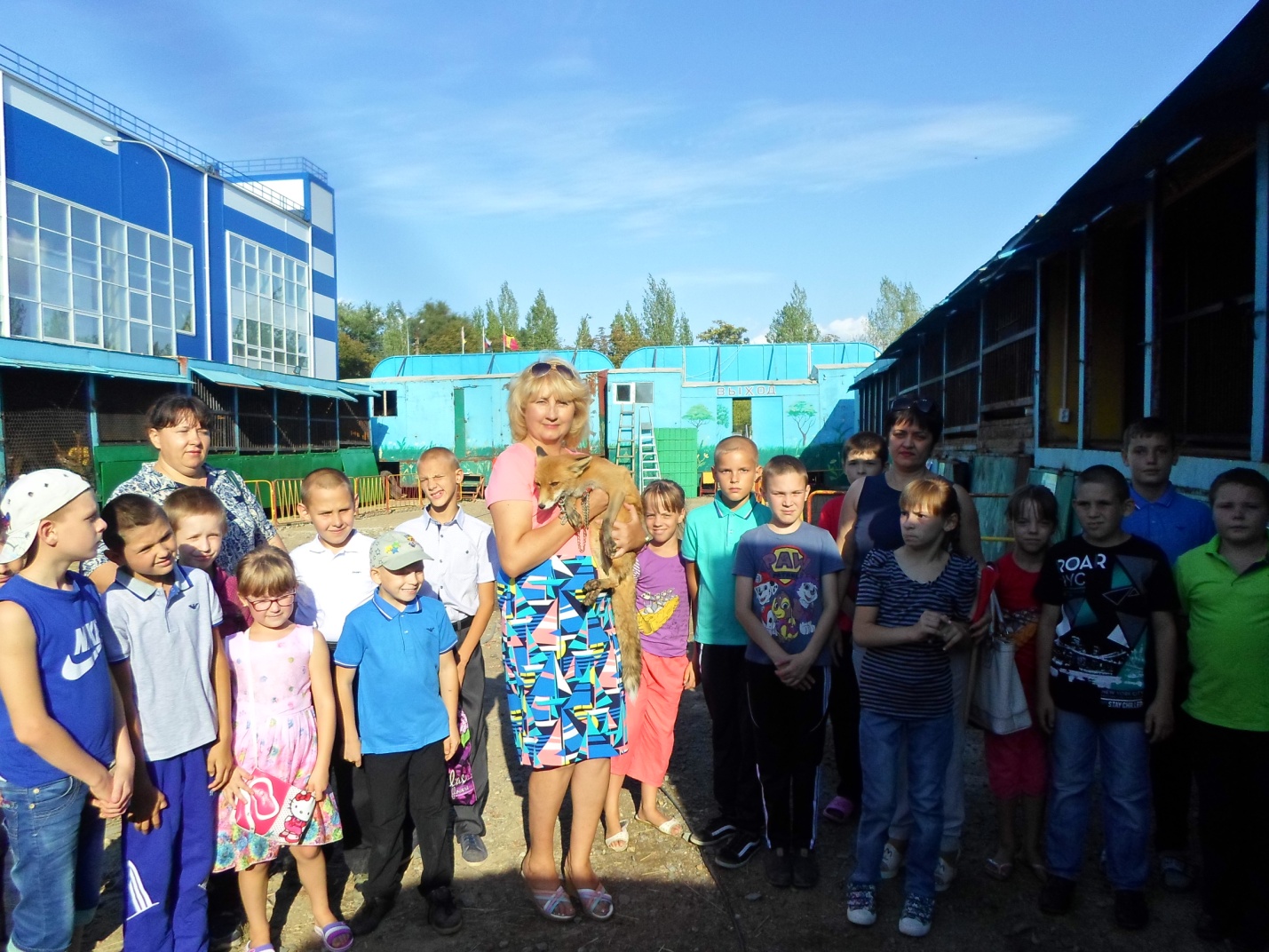    Хочется выразить искренние слова благодарности организаторам зоопарка  за  особый вклад в защиту детства, за деятельность, направленную на помощь детям с ограниченными возможностями здоровья, за милосердие и  за активное участие в их судьбе, за  желание сделать жизнь обучающихся    школы-интерната   ярче и добрее.Информацию подготовила заместитель директора по ВР      Р.М. Калиниченко